UNIDAD DE GESTION EDUCATIVA LOCAL - CANAS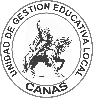 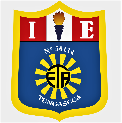 INSTITUCION EDUCATIVA DE JEC – FERNANDO TUPAC AMARU DE TUNGASUCA“AÑO DE LA UNIVERSALIZACION DE LA SALUD”ANEXO N° 01INFORME DE ACCIONES PEDAGÓGICAS 2020 EN EL MARCO DE LA ESTRATEGIA “APRENDO EN CASA”  ………………………………………FIRMA DEL DOCENTEUNIDAD DE GESTION EDUCATIVA LOCAL - CANASINSTITUCION EDUCATIVA DE JEC – FERNANDO TUPAC AMARU DE TUNGASUCA“AÑO DE LA UNIVERSALIZACION DE LA SALUD”ANEXO Nº 02RESUMEN ESTADÍSTICO DE EFICIENCIA ESCOLAR 2020 – APRENDO EN CASADOCENTE:……………………..GRADO…………………..AREA………………….………………………………………FIRMA DEL DOCENTEUNIDAD DE GESTION EDUCATIVA LOCAL - CANASINSTITUCION EDUCATIVA DE JEC – FERNANDO TUPAC AMARU DE TUNGASUCA“AÑO DE LA UNIVERSALIZACION DE LA SALUD”………………………………………FIRMA DEL DOCENTEUNIDAD DE GESTION EDUCATIVA LOCAL - CANASINSTITUCION EDUCATIVA DE JEC – FERNANDO TUPAC AMARU DE TUNGASUCA“AÑO DE LA UNIVERSALIZACION DE LA SALUD”ANEXO N° 02 (PRIMARIA -SECUNDARIA)MATRIZ GENERAL DESCRIPTIVO DEL LOGRO DE LA COMPETENCIA EN RELACIÓN AL ESTANDAR DE APRENDIZAJE POR GRADO Y ÁREA EN EL MARCO DE LA ESTRATEGIA “APRENDO EN CASA”.AREA: ___________________________________________________________   GRADO: ________________________________________DOCENTE: _________________________________________________________________________________________________________El presente cuadro se llenará tomando de referencia las competencias seleccionadas (según la RVM N° 193-2020-MINEDU) y trabajadas durante el año escolar.Para los grados finales de ciclo, se tomará de referencia el estándar establecido por competenciasEste será insumo en la planificación del docente para los procesos de nivelación en vacaciones: carpeta de recuperación, NIVELATEC y Aprendo en Casa vacaciones.………………………………………FIRMA DEL DOCENTEUNIDAD DE GESTION EDUCATIVA LOCAL - CANASINSTITUCION EDUCATIVA DE JEC – FERNANDO TUPAC AMARU DE TUNGASUC“AÑO DE LA UNIVERSALIZACION DE LA SALUD”ANEXO Nº 04RELACION DE ESTUDIANTES QUE REQUIEREN NIVELACION – CARPETA DE RECUPERACION (VACACIONES)………………………………………FIRMA DEL DOCENTEUNIDAD DE GESTION EDUCATIVA LOCAL - CANASINSTITUCION EDUCATIVA DE JEC – FERNANDO TUPAC AMARU DE TUNGASUC“AÑO DE LA UNIVERSALIZACION DE LA SALUD”DIRECCION DOMICILIARIAAPELLIDOS Y NOMBRE:……………………………………………………………………………………………………………………………………………………FIRMA DEL DOCENTEADJUNTAR:      REGISTRO AUXILIAR DE EVALUACION DEVIDAMENTE LLENADO CON LAS CON LAS COMPETENCIAS SELECCIONADAS EN EL MARCO DE EMERGENCIA EN CASO DE LOS TUTORES DEBEN LLENAR LAS NOTAS DE LOS ENFOQUES TRANSVERSALES, REGISTRO OFICIAL GENERADO DEL SIAGIE, PORTAFOLIO DOCENTE VIRTUAL O FISICO. DREUGELNIVELCÓDIGO MODULARINSTITUCIÓN O PROGRAMA EDUCATIVOCICLOGRADO / EDADAPELLIDOS Y NOMBRES DEL DOCENTEN°ACCIONES PEDAGÓGICAS LOGROS ALCANZADOS NUDOS CRÍTICOSACCIONES DE MEJORA1TRABAJO COLEGIADO Y COLABORATIVO DOCENTE A DISTANCIA.Participación de las reuniones de trabajo colegiado en la adecuación y contextualización de la fichas de autoaprendizaje durante los meses de octubre a diciembre.Revision constante de las guias del docente proporcionadas por la web de aprendo en casa de abril a diciembre.Planificación curricularEvaluación formativaretroalimentaciónDesarrollar reuniones para la elaboración de fichas de autoaprendizaje a nivel de IE.2ACOMPAÑAMIENTO AL DOCENTE POR MEDIOS VIRTUALES Y A DISTANCIA.Asesoría pedagógica al docente en evaluación formativa.Asesoría pedagógica al docente en uso del cuaderno de trabajo.3SEGUIMIENTO POR MEDIOS VIRTUALES Y A DISTANCIA A ESTUDIANTES.Registro de la participación y cumplimiento de las actividades de los estudiantes.Desarrollo socioemocionalAnálisis del balance de la estrategia de  aprendo en casa.4DESARROLLO PEDAGÓGICO POR MEDIOS VIRTUALES Y A DISTANCIA.Revisión de la planificación de aprendo en casaDiseño de actividades complementarias.Retroalimentación5MATERIALES Y RECURSOS EDUCATIVOSEntrega de materiales a los estudiantesRevisión de los recursos de la web aprendo en casa.6PARTICIPACIÓN DE PADRES DE FAMILIACoordinación y alianzas para el acceso de los estudiantes a la estrategia aprendo en casa.SituaciónSituaciónAños- INICIALAños- INICIALAños- INICIALGrados – PRIMARIAGrados – PRIMARIAGrados – PRIMARIAGrados – PRIMARIAGrados – PRIMARIAGrados – PRIMARIAGrados – SECUNDARIAGrados – SECUNDARIAGrados – SECUNDARIAGrados – SECUNDARIAGrados – SECUNDARIACondiciónTotal3451er.2do.3ro4to.5to6to.1ro.2do.3ro4to.5toMATRICULAPROMOVIDOSDESARROLLARON PLAN DE RECUPERACIÓN-REQUIERE CARPETA DE RECUPERACION -TRASLADADOS-RETIRADOS-TOTAL-AREAFORMA DE TRABAJO REMOTO (RADIO-WEB-TV)OTROS MEDIOS COMPLEMENTARIOS WATHSAPPDOCENTECELAREANº Est. Matriculados 2020Nº Est. Participaron de AeC%N° Est. incorporados de manera tardía a AeC%N° Est .sin contacto con la IE en la AeC%COMUNICACION 1° “A”TOTALCOMUNICACION 2° “A”TOTALCOMUNICACION 3° “A”TOTALCOMUNICACION 3° “B”TOTALCOMUNICACION 4° “A”TOTALCOMUNICACION 4° “B”TOTALCOMUNICACION 5° “A”TOTALCOMUNICACION 5° “B”TOTALCOMPETENCIASLOGROS ALCANZADOSASPECTOS A SUPERARSe comunicaoralmente en sulengua maternaSe comunica oralmente mediante diversos tipos de textos identificando información explícita. Desarrolla sus ideas manteniéndose en el tema haciendo uso de algunos conectores y recursos no verbales y paraverbales. Reflexiona sobre textos escuchados y se expresa adecuándose a su propósito comunicativo, interlocutores y contexto. Participa y responde en forma pertinente a lo que le dicen.Lee diversos tipos detextos escritos en sulengua maternaEscribe diversos tiposde textos en lenguamaternaConstruye su identidadConvive y participa democráticamente en la búsqueda del bien comúnConstruye interpretaciones históricasGestiona responsablemente el espacio y el ambienteResuelve problemas de cantidadResuelve problemas de regularidad, equivalencia y cambioResuelve problemas de forma, movimiento y localizaciónResuelve problemas de gestión de datos e incertidumbreIndaga mediantemétodos científicospara construirconocimientosExplica el mundofísico basándose enconocimientossobre los seresvivos, materia yenergía,biodiversidad, Tierray universo.Diseña y construyesolucionestecnológicas pararesolver problemasAPELLIDOS Y NOMBRESGRADO Y SECCIONAREAOBSERVACIONES ( INDIQUE LAS RAZONES POR LAS CUALES PASA A RECUPERACION )N°DNIAPELLIDOS Y NOMBRESCARGON° DE CELULARCORREO ELECTRÓNICODIRECCIÓN DOMICILIARIA ACTUAL